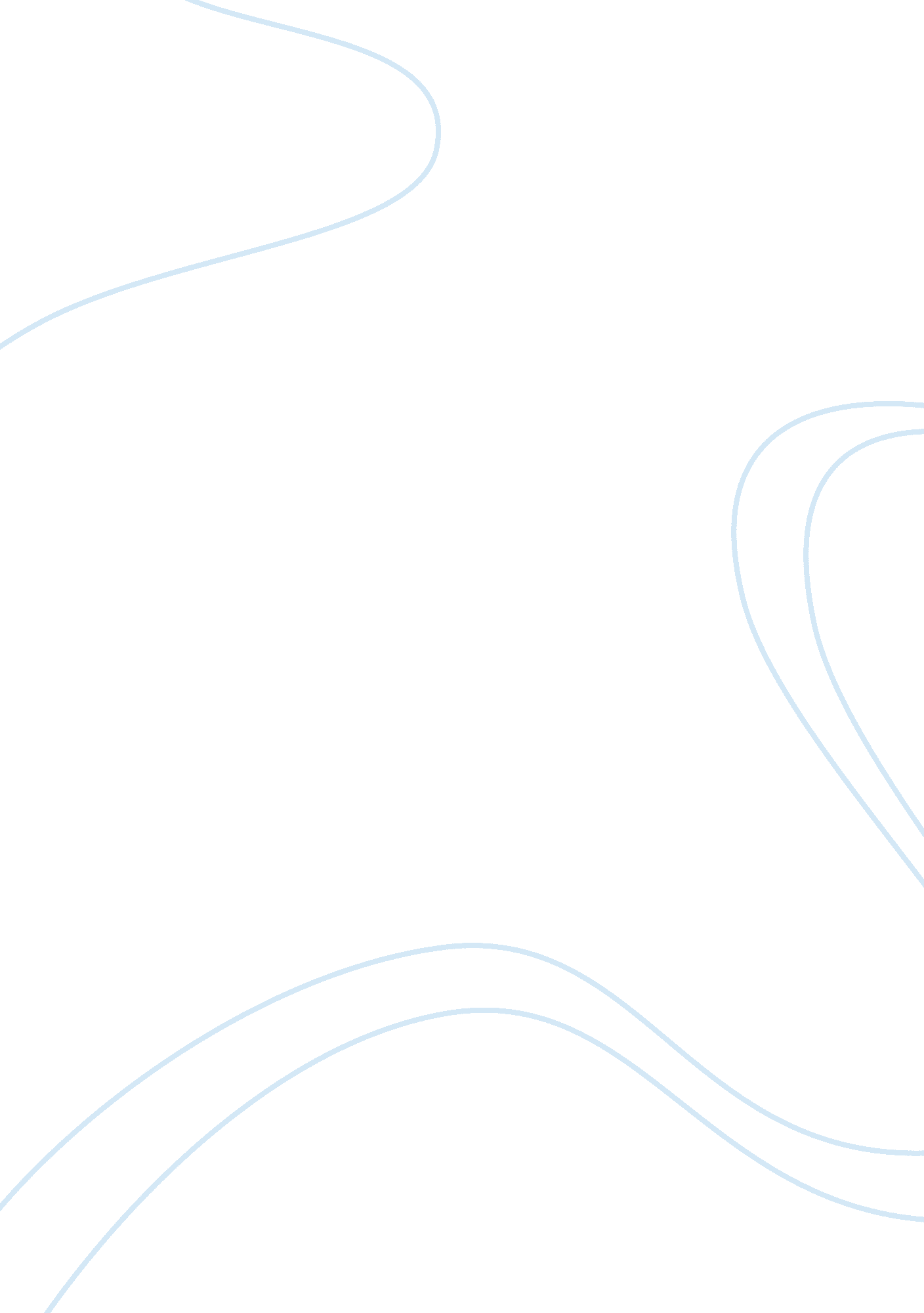 Principles of economics essay sampleEconomics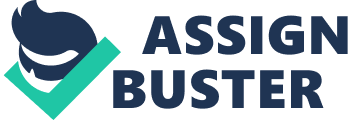 1. Ten Principles of Economics 2. Thinking Like an Economist 3. Interdependence and the Gains from Trade 4. The Market Forces of Supply and Demand 5. Elasticity and Applications 6. Supply, Demand, and Government Policies 7. Consumers, Producers and the Efficiency of Markets 8. Application: The Costs of Taxation 9. Application: International Trade 10. Externalities 11. Goods and Common Resources 12. The Tax System 13. The Costs of Production 14. The Competitive Firm 15. Monopoly 16. Oligopoly 17. Monopolistic Competition 18. The Markets for the Factors of Production 19. Earnings and Discrimination 20. The Distribution of Income 21. The Theory of Consumer Choice 22. Measuring a Nation’s Wealth 23. Measuring the Cost of Living 24. Production and Growth 25. Financial Markets: Saving, Investment, and Interest Rates 26. Unemployment 27. The Monetary System 28. Inflation: Its Causes and Costs 29. Open-Economy Macroeconomics: Basic Concepts 30. A Macroeconomic Theory of the Open Economy 31. Aggregate Demand and Aggregate Supply 32. Monetary and Fiscal Policy Determinants of Aggregate Demand 33. The Short-Run Tradeoff between Inflation andUnemployment 34. Five Debates over Macroeconomic Policy 